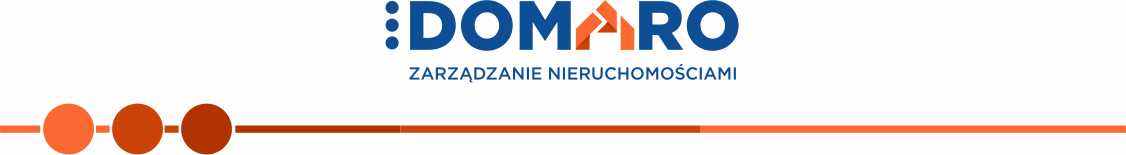 OGŁOSZENIEPrezes Zarządu …Domaro Spółka z o.o. z siedzibą przy ul. dr. Lucjana Mendego 2 w Wodzisławiu Śląskimtel. 32 455 30 37 ogłasza przetarg ustny nieograniczony na najem lokalu użytkowego Przetarg  na  w/w lokal użytkowy odbędzie się w dniu 24.06.2022 r.  o  godzinie  8:00  w  siedzibie …Domaro Spółka z o.o. przy ul. dr. L. Mendego 2, w Wodzisławiu Śl. Warunkami przystąpienia do przetargu są:Okazanie dowodu wpłaty wadium. Wadium należy wpłacać na każdy lokal oddzielnie, z podaniem adresu lokalu.Złożenie aktualnego odpisu z właściwego rejestru np. KRS (ważność 3 m-ce od daty sporządzenia), zaświadczenie o wpisie do ewidencji działalności gospodarczej, oraz umowę spółki cywilnej, jeśli taką zawarto. Dokumenty złożone w formie kserokopii powinny być opatrzone klauzulą                           „za zgodność z oryginałem”, opatrzone aktualna datą  i poświadczone podpisem osoby upoważnionej,Pełnomocnicy osób fizycznych oraz osoby fizyczne umocowane do działania w imieniu osób prawnych winne przedstawić pełnomocnictwo, o ile ich uprawnienia do działania w imieniu osób prawnych nie wynikają z innych dokumentów. Dokumenty złożone w formie kserokopii winny być opatrzone na każdej stronie klauzurą „ za zgodność z oryginałem”, poświadczone aktualna datą i podpisem osoby upoważnionej.Złożenie pisemnego oświadczenia do przetargu na najem lokalu użytkowego:      - o zapoznaniu się z ogłoszeniem i warunkami przetargu,      - o zapoznaniu się z dokumentem: „Zasady i tryb przeprowadzania przetargów ustnych na najem lokali użytkowych oraz garaży będących własnością              lub w posiadaniu Miasta Wodzisław Śląski” oraz z proponowanym wzorem umowy najmu,      - o zapoznaniu się ze stanem technicznym lokalu, który jest przedmiotem przetargu,      - o nie zgłaszaniu w trakcie trwania stosunku najmu roszczeń wobec Wynajmującego z tytułu nakładów poniesionych na gospodarowanie                             i  modernizację pomieszczenia w celu korzystania z lokalu,      - o nie zaleganiu z opłatami wobec …Domaro  Sp. z o.o. oraz wobec Urzędu Miasta Wodzisławia Śl.Wadium należy wpłacać do dnia 23.06.2022 r.  na rachunek bankowy Pekao S.A. nr   82 1240 4272 1111 0010 6622 2360  z podaniem: adresu lokalu, oznaczenia lokalu oraz nazwy oferenta. Decyduje data wpływu środków na konto.Wadium osoby wygrywającej przetarg, jak również osób, które nie wygrały przetargu zostanie zwrócone po rozstrzygnięciu przetargu, nie później niż                    w terminie 3 dni roboczych od dnia jego rozstrzygnięcia.Wpłacone wadium nie podlega zwrotowi w przypadku gdy uczestnik przetargu, który wygrał przetarg nie podpisze umowy najmu w terminie 3 dni od daty przeprowadzenia przetargu. W/w  lokal można oglądać od poniedziałku do piątku, po uprzednim uzgodnieniu terminu z pracownikiem Biura Zarządu  w Wodzisławiu Śląskim przy                   ul. dr. L. Mendego 2, tel. (32) 455 30 37.Warunki przetargu określają „Zasady i tryb przeprowadzania przetargów ustnych na najem lokali użytkowych oraz garaży będących własnością lub                 w posiadaniu Miasta Wodzisław Śl”. Treść zasad oraz wzór umowy do wglądu w Biurze Zarządu Spółki od poniedziałku do środy w godz. 7.00-15.00                      w czwartek w godz. 7.00 – 17.00, w piątek w godz. 7.00 – 13.00.  Druk oświadczenie do przetargu można pobrać w siedzibie Spółki w Biurze Zarządu                        lub ze strony BIP (załącznik do ogłoszenia). Zawarcie umowy najmu winno nastąpić w terminie 3 dni od daty przeprowadzenia przetargu  po uprzednim powiadomieniu oferentów, którzy przetarg wygrali (w formie pisemnej, telefonicznej lub e-maila).W przypadku lokalu jeszcze zajętego przez dotychczasowego najemcę, umowa najmu, winna być zawarta wciągu 7 dni od daty przekazania lokalu protokołem zdawczo-odbiorczym przez poprzedniego najemcę.Przed podpisaniem umowy najmu osoba wygrywająca przetarg jest zobowiązana do dokonania wpłaty kaucji stanowiącej 2 miesięczny czynsz netto za najem. Wszelkie inwestycje na częściach wspólnych lokali położonych w nieruchomościach stanowiących własność wspólnot mieszkaniowych wymagać będą uchwał członków wspólnoty.Ogłaszający przetarg zastrzega sobie prawo jego odwołania lub unieważnienia bez podania przyczyny.Ogłoszenie niniejsze umieszczone jest na tablicy ogłoszeń w siedzibie Spółki w Wodzisławiu Śl. przy ul. dr. L. Mendego 2,  na stronie internetowej Spółki http://domaro.bip.gmwodzislawsl.finn.pl oraz na stronie internetowej Urzędu Miasta Wodzisławia Śląskiego www.wodzislaw-slaski.plOŚWIADCZENIEdo przetargu na najem lokalu użytkowego usytuowanego w Wodzisławiu Śląskim przy ulicy………………………………………………………….1. Imię i nazwisko oferenta (nazwa osoby prawnej):.......................................................................................................................................................................................................................................2. Adres oferenta ( siedziba osoby prawnej):………………………………………………………………………………………………...………………………………………………………telefony:…………………………………………………………………………………………………..................................................................................3. Przedmiot działalności………………………………………………………………………………………………….................................................................................4. Oświadczam, że:- zapoznałem (am) się z ogłoszeniem o przetargu, warunkami przetargu i przyjmuję je bez zastrzeżeń oraz uważam się za związanego (ną) z ofertą do upływu terminu zawarcia umowy najmu pod rygorem przepadku wadium,- zapoznałem (am) się z dokumentem: „Zasady i tryb przeprowadzania przetargów ustnych na najem lokali użytkowych oraz garaży będących własnością lub posiadaniu Miasta Wodzisław Śląski” oraz proponowanym projektem wzorcowej umowy najmu,- zapoznałem (am) się ze stanem technicznym lokalu oraz możliwościami prowadzenia w tym lokalu działalności w wybranej branży (dojście, dojazd, wymagania techniczno - sanitarne itp.), treścią zasad i trybu postępowania przy przeprowadzaniu przetargów i proponowanym wzorem umowy najmu lokalu, oraz nie wnoszę do jego stanu żadnych zastrzeżeń, a w przypadku zawarcia za mną umowy najmu nie będę wnosił (a) o zmianę stawki czynszu ustalonej w trakcie przetargu,- nie będę zgłaszał (a) w trakcie trwania stosunku najmu roszczeń wobec Wynajmującego z tytułu nakładów poniesionych za gospodarowanie i modernizację pomieszczenia, w celu korzystania z lokalu, - nie zalegam z opłatami wobec …Domaro Sp. z o.o. oraz wobec Urzędu Miasta Wodzisławia Śląskiego.W przypadku nie wygrania przeze mnie przetargu, proszę wpłacone na konto organizatora przetargu wadium przelać na poniżej podane konto:Nr rachunku:………………………………………………………………………………………………………………….Wodzisław Śl., …………………..                                                                                                                                                                                                                                                                                                                                                                             …………………………………                                                                                                                                                                                          czytelny podpis oferenta( jeżeli oferent jest osobą prawną – podpisy osób uprawnionych do składania oświadczeń woli)                                                                                                                                                                                               Lp.Nr działkioraz oznaczeniew księdze wieczystejPowierzchniaw m2KartaObrębPołożenienieruchomościPrzeznaczenie przedmiotu najmu wraz z opisem lokaluCena m2 najmu miesięcznie+ 23% VATOkres obowiązywania umowyWadiumw zł1.1554/1182445/118GL1W/00006381/724,57  m2 8Wodzisławul. Ks. Płk. Wilhelma Kubsza 28- działalność biurowa- działalność usługowa  – wymagana zmiana sposobu użytkowaniaLokal  usytuowany na I piętrze               w budynku  użytkowym. Składa się  z  dwóch pomieszczeń. Wyposażony w wc.26,40 zł/m2 netto18,35 zł/m2 netto5 lat649,00 złZasady aktualizacji stawek czynszu najmu: Stawki czynszu najmu wzrosną po upływie każdego roku kalendarzowego według średniorocznego wskaźnika cen towarów i usług konsumpcyjnych za rok ubiegły wg. danych ogłoszonych przez Główny Urząd Statystyczny w Monitorze Polskim.Zasady aktualizacji stawek czynszu najmu: Stawki czynszu najmu wzrosną po upływie każdego roku kalendarzowego według średniorocznego wskaźnika cen towarów i usług konsumpcyjnych za rok ubiegły wg. danych ogłoszonych przez Główny Urząd Statystyczny w Monitorze Polskim.Zasady aktualizacji stawek czynszu najmu: Stawki czynszu najmu wzrosną po upływie każdego roku kalendarzowego według średniorocznego wskaźnika cen towarów i usług konsumpcyjnych za rok ubiegły wg. danych ogłoszonych przez Główny Urząd Statystyczny w Monitorze Polskim.Zasady aktualizacji stawek czynszu najmu: Stawki czynszu najmu wzrosną po upływie każdego roku kalendarzowego według średniorocznego wskaźnika cen towarów i usług konsumpcyjnych za rok ubiegły wg. danych ogłoszonych przez Główny Urząd Statystyczny w Monitorze Polskim.Zasady aktualizacji stawek czynszu najmu: Stawki czynszu najmu wzrosną po upływie każdego roku kalendarzowego według średniorocznego wskaźnika cen towarów i usług konsumpcyjnych za rok ubiegły wg. danych ogłoszonych przez Główny Urząd Statystyczny w Monitorze Polskim.Zasady aktualizacji stawek czynszu najmu: Stawki czynszu najmu wzrosną po upływie każdego roku kalendarzowego według średniorocznego wskaźnika cen towarów i usług konsumpcyjnych za rok ubiegły wg. danych ogłoszonych przez Główny Urząd Statystyczny w Monitorze Polskim.Zasady aktualizacji stawek czynszu najmu: Stawki czynszu najmu wzrosną po upływie każdego roku kalendarzowego według średniorocznego wskaźnika cen towarów i usług konsumpcyjnych za rok ubiegły wg. danych ogłoszonych przez Główny Urząd Statystyczny w Monitorze Polskim.Zasady aktualizacji stawek czynszu najmu: Stawki czynszu najmu wzrosną po upływie każdego roku kalendarzowego według średniorocznego wskaźnika cen towarów i usług konsumpcyjnych za rok ubiegły wg. danych ogłoszonych przez Główny Urząd Statystyczny w Monitorze Polskim.Zasady aktualizacji stawek czynszu najmu: Stawki czynszu najmu wzrosną po upływie każdego roku kalendarzowego według średniorocznego wskaźnika cen towarów i usług konsumpcyjnych za rok ubiegły wg. danych ogłoszonych przez Główny Urząd Statystyczny w Monitorze Polskim.Zasady aktualizacji stawek czynszu najmu: Stawki czynszu najmu wzrosną po upływie każdego roku kalendarzowego według średniorocznego wskaźnika cen towarów i usług konsumpcyjnych za rok ubiegły wg. danych ogłoszonych przez Główny Urząd Statystyczny w Monitorze Polskim.Opłaty eksploatacyjne: Najemca zobowiązany jest do ponoszenia opłat eksploatacyjnych niezależnych od Wynajmującego ( media, podatek od nieruchomości).Opłaty eksploatacyjne: Najemca zobowiązany jest do ponoszenia opłat eksploatacyjnych niezależnych od Wynajmującego ( media, podatek od nieruchomości).Opłaty eksploatacyjne: Najemca zobowiązany jest do ponoszenia opłat eksploatacyjnych niezależnych od Wynajmującego ( media, podatek od nieruchomości).Opłaty eksploatacyjne: Najemca zobowiązany jest do ponoszenia opłat eksploatacyjnych niezależnych od Wynajmującego ( media, podatek od nieruchomości).Opłaty eksploatacyjne: Najemca zobowiązany jest do ponoszenia opłat eksploatacyjnych niezależnych od Wynajmującego ( media, podatek od nieruchomości).Opłaty eksploatacyjne: Najemca zobowiązany jest do ponoszenia opłat eksploatacyjnych niezależnych od Wynajmującego ( media, podatek od nieruchomości).Opłaty eksploatacyjne: Najemca zobowiązany jest do ponoszenia opłat eksploatacyjnych niezależnych od Wynajmującego ( media, podatek od nieruchomości).Opłaty eksploatacyjne: Najemca zobowiązany jest do ponoszenia opłat eksploatacyjnych niezależnych od Wynajmującego ( media, podatek od nieruchomości).Opłaty eksploatacyjne: Najemca zobowiązany jest do ponoszenia opłat eksploatacyjnych niezależnych od Wynajmującego ( media, podatek od nieruchomości).Opłaty eksploatacyjne: Najemca zobowiązany jest do ponoszenia opłat eksploatacyjnych niezależnych od Wynajmującego ( media, podatek od nieruchomości).Czynsz najmu oraz opłaty eksploatacyjne powiększone o podatek VAT płatne są przez Najemcę z góry do 15-go dnia każdego miesiąca na konto Wynajmującego.Czynsz najmu oraz opłaty eksploatacyjne powiększone o podatek VAT płatne są przez Najemcę z góry do 15-go dnia każdego miesiąca na konto Wynajmującego.Czynsz najmu oraz opłaty eksploatacyjne powiększone o podatek VAT płatne są przez Najemcę z góry do 15-go dnia każdego miesiąca na konto Wynajmującego.Czynsz najmu oraz opłaty eksploatacyjne powiększone o podatek VAT płatne są przez Najemcę z góry do 15-go dnia każdego miesiąca na konto Wynajmującego.Czynsz najmu oraz opłaty eksploatacyjne powiększone o podatek VAT płatne są przez Najemcę z góry do 15-go dnia każdego miesiąca na konto Wynajmującego.Czynsz najmu oraz opłaty eksploatacyjne powiększone o podatek VAT płatne są przez Najemcę z góry do 15-go dnia każdego miesiąca na konto Wynajmującego.Czynsz najmu oraz opłaty eksploatacyjne powiększone o podatek VAT płatne są przez Najemcę z góry do 15-go dnia każdego miesiąca na konto Wynajmującego.Czynsz najmu oraz opłaty eksploatacyjne powiększone o podatek VAT płatne są przez Najemcę z góry do 15-go dnia każdego miesiąca na konto Wynajmującego.Czynsz najmu oraz opłaty eksploatacyjne powiększone o podatek VAT płatne są przez Najemcę z góry do 15-go dnia każdego miesiąca na konto Wynajmującego.Czynsz najmu oraz opłaty eksploatacyjne powiększone o podatek VAT płatne są przez Najemcę z góry do 15-go dnia każdego miesiąca na konto Wynajmującego.